Паспорт ПрограммыОсобенности организации воспитательного процесса	Программа воспитания и социализации обучающихся ГАПОУ СО «Красноуфимский аграрный колледж на 2020 - 2023 годы (далее - Программа) - нормативно-правовой документ, представляющий стратегию и тактику развития воспитательной работы колледжа, является основным документом для планирования и принятия решений по воспитательной работе.	Актуальность Программы обусловлена тем, что обучающиеся колледжа являются активной составной частью молодежи г. Красноуфимска, и на современном этапе общественная значимость данной категории молодежи постоянно растет.	История ГАПОУ СО «Красноуфимский аграрный колледж» начинается с реального училища, открытого в Красноуфимске в 1875 году по решению уездного земства с разрешения Государственного совета и Императора России. Официальное открытие состоялось 12 августа 1875 года. Красноуфимское реальное училище первым в России было преобразовано в промышленное училище «строго практического характера» для подготовки техников-практиков. С 01 августа 1917 года Красноуфимское промышленное училище стало называться техническим училищем с отделениями по сельскохозяйственному и кожевенному производств. 	В соответствии с Постановлением Совета Министров РСФСР от 05 октября 1965 года №. 1150 и приказа Министра сельского хозяйства РСФСР от 13 октября 1965 года № 254 с 01 декабря 1965 года Красноуфимский сельскохозяйственный техникум был преобразован в Красноуфимский совхоз - техникум с присоединением к учебному хозяйству земель Калиновского отделения совхоза «Криулинский».Указом президиума Верховного Совета СССР от 28 апреля 1975 года Красноуфимский совхоз-техникум за достигнутые успехи в подготовке квалифицированных специалистов для сельского хозяйства был награждён Орденом Трудового Красного Знамени.18 марта 1987 года Госагропром РСФСР переименовал Красноуфимский совхоз-техникум в Ордена Трудового Красного Знамени Красноуфимский совхоз-техникум.В соответствии с разрешением Государственного комитета СССР по народному образованию от 21 сентября 1990 года № 92-02-261/12-11, № 92-12-176/12-11 и на основании приказа Министерства от 10 декабря 1990 г № 218 «О реорганизации средних специальных учебных заведений в колледжи» Красноуфимский совхоз-техникум был реорганизован в совхоз-колледж.На основании приказа Министерства общего и профессионального образования Свердловской области от 17.08.2015 № 380-д государственное бюджетное образовательное учреждение среднего профессионального образования Свердловской области «Красноуфимский аграрный колледж» переименовано в государственное автономное профессиональное образовательное учреждение Свердловской области «Красноуфимский аграрный колледж».В колледже ведётся подготовка по 7 программам подготовки специалистов среднего звена по базовому и повышенному уровню, в Ачитском филиале - по 4 программам подготовки квалифицированных рабочих и служащих, а также по программам дополнительного профессионального образования, программам профессиональной подготовки. Контингент обучающихся и слушателей составляет около 1000 человек.В настоящее время на очном отделении колледжа обучаются студенты по специальностям: «Коммерция», «Земельно-имущественные отношения», «Механизация сельского хозяйства», «Техническое обслуживание и ремонт автомобильного транспорта», «Электрификация и автоматизация сельского хозяйства», «Автоматизация технологических процессов и  производств  (по отраслям)», «Банковское дело». На заочном отделении колледжа обучаются студенты по специальностям: «Коммерция», «Механизация сельского хозяйства», «Техническое обслуживание и ремонт автомобильного транспорта». В Ачитском филиале колледжа ведётся подготовка по профессиям «Продавец, контролёр-кассир», «Повар-кондитер», «Мастер по техническому обслуживанию и ремонту машинно-тракторного парка», «Автомеханик». С 2007 года в колледже начала работать площадка «Профессиональные пробы» с целью профориентации обучающихся школ города и Красноуфимского района.Образовательный процесс в колледже осуществляют 38 штатных преподавателей, из них - один  «Заслуженный учитель России» и один «Заслуженный мастер производственного обучения», 9 преподавателей и сотрудников имеют почётное звание «Почетный работник СПО РФ» высшую квалификационную категорию – 16 чел.первую квалификационную категорию – 25 чел.	Колледж является одним из основных поставщиков специализированных кадров для сельского хозяйства и промышленных предприятий Свердловской области.За время существования наше учебное заведение выпустило более 22000 специалистов. Среди выпускников колледжа:Копытов	М.Н. –	Министр	сельского	хозяйства	и	продовольствия Свердловской области (2012 – 2016 г.г.)Антонов Л.И. -  директор ПО «Западные электрические сети» филиала ОАО «МРСК Урала» - «Свердловэнерго»;Русинов А.А. - начальник Красноуфимского РЭС ПО «Западные электрические сети» филиала ОАО «МРСК Урала» - «Свердловэнерго»;Филатов М.В. – главный инженер Красноуфимского РКЭС, «ГУП СО  «Облкоммунэнерго»Мишин Э.П. – главный инспектор филиала ПАО «Россети» - Центр технического надзораСтругова Е.Е. - начальник Красноуфимского участка ОАО «Энергосбыт Плюс»;Ладейщиков Ю.С. – заместитель главы ГО Красноуфимск по социальным вопросамАйметов В.И. – Глава крестьянско-фермерского	хозяйства	«Успех» Красноуфимского района,  «Заслуженный фермер области»;Курбатов П.В.  – начальник Красноуфимского управления агропромышленного комплекса и продовольствия Евдокимова О.А – главный специалист (агроном) Красноуфимского управления агропромышленного комплекса и продовольствия, кандидат сельскохозяйственных наукОношкин С.В. – заведующий отделением «Механизация сельского хозяйства» Многие выпускники открыли собственное дело по специальности, вот некоторые их них:ИП «Власов А.А.» (межевание и кадастры)ИП «Власов А.В.» (межевание и кадастры)ИП «Гумаров Ф.Ф.» (автосервис)ИП «Борисенко М.Е.» (автосервис и грузоперевозки)ИП «Власова М.П.» (сфера услуг)ИП «Бабанова Л.Е.» (сфера услуг)	Процесс воспитания и социализации студента включает в себя формирование мировоззрения, опирающегося на общечеловеческие и духовные ценности; развитие творческого мышления; развитие высокой социальной активности, целеустремленности, потребности и умения работать в коллективе, стремление к новому и способность находить оптимальное решение жизненных проблем в нестандартных ситуациях; потребность в постоянном самообразовании и формировании профессиональных качеств; способность самостоятельно принимать решения; уважение к законам, моральным ценностям; социальную ответственность, гражданское мужество, развивает чувство внутренней свободы и собственного достоинства; воспитание национального самосознания российского гражданина. Программа воспитания и социализации обучающихся направлена на обеспечение их духовно-нравственного развития, профессионального становления, законопослушного поведения, формирование экологической культуры, культуры здорового и безопасного образа жизни.   Программа воспитания и социализации обучающихся реализуется в 7 направлениях:Гражданско-патриотическое и правовое воспитаниеФормирование ценностного отношения к здоровью и здоровому образу жизниВоспитание ценностного отношения к природе, окружающей средеДуховно-нравственное воспитание Культурно – творческое направлениеПрофессионально-ориентирующее направление  Студенческое самоуправление Направления программы воспитания и социализации должны включать все ОК и таким образом достигается универсальность программы. Основные направления деятельности по воспитанию и социализации обучающихся прописаны с учётом требований ФГОС по формированию общих компетенций обучающихся в учреждении СПО, каждое направление имеет перечень развиваемых ОК. Это позволяет систематизировать и дифференцировать общие компетенции. Благодаря этому программа воспитания и социализации охватывает все жизненные состояния, необходимые человеку любой профессии и возраста. Таким образом, общие компетенции конкретизируются на уровне программы воспитания и социализации и учебных предметов.Воспитательная работа по направлениям идёт параллельно в течение учебного года.Гражданско-патриотическое и правовое воспитаниеЦель: создание условий для воспитания у студентов патриотизма как важнейшей духовно-нравственной и социальной ценности, воспитания  человека, обладающего чувством национальной гордости, гражданского достоинства, социальной активности, любви к Родине, способного проявить их в созидательном процессе в интересах общества, совершенствовании его основ, в том числе в тех видах деятельности, которые связаны с его защитой. Задачи:  формирование российской идентичностивоспитание у молодого человека качеств нравственно устойчивой и духовно богатой цельной личности;формирование патриотических чувств и сознания на основе понимания исторических ценностей и роли России в  судьбах мира, сохранение и развитие чувства гордости за свою страну;формирование гражданского самосознания, проявляющегося в ценностном отношении к личности, обществу и государству, воспитание уважения к закону, нормам коллективной жизни, развитие социальной и гражданской ответственности, стремление служить интересам своего Отечества;воспитание личности гражданина — патриота Родины, способного встать на защиту государственных интересов страны;развитие правовой и политической культуры, противостояние экстремизму, ксенофобии, дискриминации  личности и другим негативным социальным явлениямМероприятия по реализации Формирование ценностного отношения к здоровью и здоровому образу жизниЦель: формирование у студентов на интеллектуальной и эмоционально-чувственной основе адекватного представления о здоровом образе жизни, стремление не только лично вести здоровый образ жизни, но и побуждать к этому окружающих, укрепление здоровья студентов.Задачи:формировать у подрастающего поколения ответственное отношение к своему здоровью и потребности в здоровом образе жизни через приобщение максимального количества студентов к активным занятиям физической культурой и спортом, участие в работе спортивных секций; создать равные условия для занятий физической культурой и спортом, для развивающего отдыха и оздоровления детей, включая детей с ограниченными возможностями здоровья, детей, находящихся в трудной жизненной ситуации, в том числе на основе развития спортивной инфраструктуры и повышения эффективности ее использования;прививать культуру безопасной жизнедеятельности, осуществлять профилактику вредных привычек;формировать в студенческой среде систему мотивации к активному и здоровому образу жизни, занятиям спортом, развитие культуры здорового питания и трезвости;Мероприятия по реализации направленияВоспитание ценностного отношения к природе, окружающей среде Цель: развитие у обучающихся экологической культуры, бережного  отношения к родной земле, природным богатствам России и мираЗадачи: формировать чувство ответственности за состояние природных ресурсов, развивать умения и навыки разумного природопользования,формировать нетерпимое отношение к действиям, приносящим вред экологии.Мероприятия по реализации направленияДуховно-нравственное воспитание Цель: Воспитание и развитие у студентов высокой духовной и нравственной культуры. Приобщение студентов к красоте, развитию способности воспринимать незамутненный образ мира и человека, направляющее творческие силы к созиданию красоты.Задачи:сформировать чувство любви к Родине на основе изучения культурных традиций;формирование способности к духовному развитию, реализации творческого потенциала в учебной, профессиональной деятельности на основе нравственных установок и моральных норм, непрерывного образования, самовоспитания и универсальной духовно-нравственной компетенции; создание системы взаимодействия участников волонтерского движения в колледже;формирование нравственных и духовных ценностей, познавательного интереса, способствующего развитию личности.Мероприятия по реализации направленияКультурно-творческое направлениеЦель: создание условий для творческой самореализации студентовЗадачи: Формировать ценностное отношение к прекрасному;  способность видеть и ценить прекрасное в природе, быту, труде, спорте и творчестве людей, общественной жизни;  Способствовать получению опыта эстетических переживаний, наблюдений эстетических объектов в природе и социуме, эстетического отношения к окружающему миру и самому себе;  представления об искусстве народов России, их этнокультурных традициях;Пробуждать интерес к занятиям творческого характера, различным видам искусства, художественной самодеятельности; Способствовать накоплению опыта самореализации в различных видах творческой деятельности, умению выражать себя в доступных видах творчества; Мероприятия по реализации направленияПрофессионально – ориентирующее направлениеЦель: Создание условий для  удовлетворения  потребностей  обучающихся  в интеллектуальном, культурном и нравственном развитии посредством получения  профессионального образования:  приобщение студентов к профессиональной деятельности и связанным с ней социальным функциям в соответствии со специальностью и уровнем квалификации; подготовка в процессе обучения профессионально - грамотного, компетентного, ответственного специалиста, формирование у студента личностных качеств, необходимых для эффективной профессиональной деятельности. Задачи: сформировать чувство социально-профессиональной ответственности, усвоение профессионально-этических норм;сформировать у студентов творческий подход к труду, стремление к самосовершенствованию в избранной специальности; сформировать осознание профессиональной идентичности (осознание  своей принадлежности к определённой профессии и профессиональному сообществу);Мероприятия по реализации направленияСтуденческое самоуправление	Цель: создание условий для развития у студентов основ управленческой культуры Задачи: Вовлекать студентов в работу органов студенческого самоуправления и общественных организаций;Повышать общественную активность и самостоятельную творческую  деятельности каждого студентаВовлекать студентов в работу волонтёрского отряда; Привлекать студентов к участию в добровольческих акциях, социально значимых делахМероприятия по реализации направленияЦелевые показатели результативности реализации программыНаименование программыПрограмма воспитания и социализации обучающихся ГАПОУ СО «Красноуфимский аграрный колледж» на 2020 – 2023 г.г.Нормативно- правовая база Программы - Федеральный закон «Об образовании в Российской Федерации» № 273 от 29 декабря 2012 г.;- Федеральный закон «Об основах системы профилактики безнадзорности и правонарушений несовершеннолетних» № 120-ФЗ от 24 июня 1999г.;- Конвенция о правах ребенка;- Государственная программа Российской Федерации «Развитие образования» на 2013-2020 годы»;- ФГОС среднего профессионального образования по специальностям, реализуемым в ГАПОУ СО Красноуфимский аграрный колледж;- Концепция духовно-нравственного развития и воспитания личности гражданина России;- «Стратегия развития воспитания в Российской Федерации на период до 2025 года»;- Федеральный закон № 124-ФЗ от 24.07. 1998 г. «Об основных гарантиях прав ребёнка в Российской Федерации»;- Постановление Правительства РФ от 30.12.2015 года № 1493 О государственной программе «Патриотическое воспитание граждан Российской Федерации на 2016-2020 годы»;-Федеральный закон от 07.06.2013 N 120-ФЗ "О внесении изменений в отдельные законодательные акты Российской Федерации по вопросам профилактики незаконного потребления наркотических средств и психотропных веществ"; Стратегия противодействия экстремизму в РФ до 2025 года; -Распоряжение Правительства Российской Федерации от 29.11.2014 г. №2403-р "Основы государственной молодежной политики Российской Федерации на период до 2025 года";Федеральный закон «О предупреждении распространения в Российской Федерации заболевания, вызываемого вирусом иммунодефицита человека (ВИЧ-инфекции)» Федеральный закон «О наркотических средствах и психотропных веществах» Федеральный закон «Об ограничении курения табака»;Указ Президента Российской Федерации «О мерах по противодействию терроризму» Федеральный закон «О противодействии экстремистской деятельности» Федеральный закон «О противодействии терроризму» Основная решаемая проблемаСовершенствование образовательного процесса ПОО в части создания требуемых педагогических условий посредством разработки и внедрения программ профессионального воспитания и социализации обучающихся, для выстраивания в ПОО современной системы профессионального воспитания Разработчики Программы заместитель директора по воспитательной работе, заместитель директора по учебной работе, заместитель директора по научно-методической  работе, заведующие отделениями, социальный педагог, методист, педагог-психолог, педагог-организатор, библиотекарь, руководитель физвоспитания, преподаватель-организатор ОБЖ, воспитатель общежитияЦель Программы Создание педагогических условий для успешной социализации и эффективной профессиональной самореализации обучающихся ПОО, в том числе обучающихся в ограниченными возможностями здоровья и девиантным поведением, формирования у них профессиональных и личностных качеств будущего профессионала, способного к успешной социальной и профессиональной адаптации в существующих производственных условиях современного социума.Задачи Программы- создание условий для успешной адаптации и профессиональной социализации обучающихся через развитие системы наставничества, вовлечение в традиционные мероприятия колледжа; - создание условий для раскрытия индивидуальных способностей обучающихся с учетом их интересов и потребностей в интеллектуальном, культурном, нравственном и физическом развитии через участие в творческих конкурсах, спортивных соревнованиях, конкурсах профессионального мастерства; - формирование активной гражданской позиции и гражданской ответственности обучающихся через участие в студенческом самоуправлении, конкурсах, конференциях; - формирование правовой культуры, вовлечение обучающихся в процесс принятия решений по вопросам общественно-значимой деятельности на уровне учебной группы и колледжа; - содействие профессиональной адаптации и профессиональной идентичности через участие студентов в национальном чемпионате «Молодые профессионалы» (WorldSkills Russia), в олимпиадах по дисциплинам, конкурсах профессионального мастерства; - формирование ответственного отношения к своему здоровью и потребности в здоровом образе жизни (достижение целевого показателя); - совершенствование студенческого самоуправления в колледже и общежитии; - развитие волонтёрского движения как механизма социального развития обучающихся колледжа: увеличение доли студентов, участвующих в волонтёрском движенииСроки реализации Программы2020 – 2023 г.г.Исполнители Программыпедагогический коллектив ГАПОУ СО «Красноуфимский аграрный колледж», студенты колледжа, социальные партнёрыОжидаемые результаты реализации программы - успешная социализация обучающихся в профессиональном образовании;- увеличение доли обучающихся успешно прошедших профессиональную адаптацию;- сокращение доли обучающихся, разочаровавшихся в профессии и отчисленных из колледжа;- сокращение доли обучающихся, совершивших правонарушения;- сокращение доли обучающихся, состоящих на учете в ТКДН и ЗП, ПДН;- увеличение доли обучающихся, состоящих в числе участников научных, общественных, творческих и спортивных объединений;- увеличение доли призеров, лауреатов и дипломантов конкурсов профессионального мастерства, олимпиад, творческих конкурсов, фестивалей и спортивных соревнований;- снижение доли обучающихся, пропускающих занятия без уважительной причины;- повышение общего уровня воспитанности обучающихся;- увеличение доли обучающихся успешно реализовавшихся в профессиональной деятельностиСистема организации контроля за исполнением ПрограммыУправление Программой осуществляет заместитель директора по воспитательной работе.Ход выполнения Программы рассматривается на заседаниях  педагогического совета колледжа  и методического объединения классных руководителей.Корректировка Программы может осуществляться ежегодно в соответствии с изменениями в федеральном и региональном законодательстве в области образования, молодёжной политики и социальной защитыИсточники финансированияБюджетные и внебюджетные средства, привлечённые средства спонсоров, грантыНазвание направленияНазначение программыНаименование выбранного образовательного результатаГражданско-патриотическое и правовое воспитаниеРазвитие у обучающихся способности рационального осмысления общечеловеческих и социальных ценностей мира, осознания личностной причастности к миру во всех его проявлениях, формирование патриотического сознания, чувства гордости за достижения своей страны, родного края, верности своему Отечеству.ОК 06. Проявлять гражданско-патриотическую позицию, демонстрировать осознанное поведение на основе традиционных общечеловеческих ценностей.ОК 04. Работать в коллективе и команде, эффективно взаимодействовать с коллегами, руководством, клиентами.ОК 05. Осуществлять устную и письменную коммуникацию на государственном языке с учётом особенностей социального и культурного контекстаФормирование ценностного отношения к здоровью и здоровому образу жизниФормирование у подрастающего поколения ответственного отношения к своему здоровью и потребности в здоровом образе жизни;Формирование мотивации к активному и здоровому образу жизни, занятиям физической культурой и спортом, развитие культуры здорового питания;Создание для обучающихся, в том числе обучающихся с ОВЗ, условий для регулярных занятий физической культурой и спортом, развивающего отдыха и оздоровления, в том числе на основе развития спортивной инфраструктуры и повышения эффективности ее использования;Развитие культуры безопасной жизнедеятельности, профилактика наркотической и алкогольной зависимости, табакокурения и других вредных привычек;ОК 04. Работать в коллективе и команде, эффективно взаимодействовать с коллегами, руководством, клиентами.ОК 08. Использовать средства физической культуры для сохранения и укрепления здоровья в процессе профессиональной деятельности и поддержание необходимого уровня физической подготовленностиВоспитание ценностного отношения к природе, окружающей средеРазвитие у обучающихся экологической культуры, бережного отношения к родной земле, природным богатствам России и мира;Воспитание чувства ответственности за состояние природных ресурсов, умений и навыков разумного природопользования, нетерпимого отношения к действиям, приносящим вред экологии.ОК 04. Работать в коллективе и команде, эффективно взаимодействовать с коллегами, руководством, клиентами.ОК 07. Содействовать сохранению окружающей среды, ресурсосбережению, эффективно действовать в чрезвычайных ситуацияхДуховно-нравственное воспитаниеРазвития у обучающихся нравственных чувств (чести, долга, справедливости, милосердия и дружелюбия);Формирования выраженной в поведении нравственной позиции, в том числе способности к сознательному выбору добра;Развитие сопереживания и формирования позитивного отношения к людям, в том числе к лицам с ограниченными возможностями здоровья и инвалидам;Содействия формированию у обучающихся позитивных жизненных ориентиров и планов;Оказания помощи обучающимся в выработке моделей поведения в различных трудных жизненных ситуациях, в том числе проблемных, стрессовых и конфликтных.ОК 03. Планировать и реализовывать собственное профессиональное и личностное развитиеОК 04. Работать в коллективе и команде, эффективно взаимодействовать с коллегами, руководством, клиентами.ОК 05. Осуществлять устную и письменную коммуникацию на государственном языке с учётом особенностей социального и культурного контекстаКультурно – творческое направлениеЦенностное отношение к прекрасному;  понимание искусства как особой формы познания и преобразования мира; способность видеть и ценить прекрасное в природе, быту, труде, спорте и творчестве людей, общественной жизни;  получение опыта эстетических переживаний, наблюдений эстетических объектов в природе и социуме, эстетического отношения к окружающему миру и самому себе;  представление об искусстве народов России; Получение опыта эмоционального постижения народного творчества, этнокультурных традиций, фольклора народов России; интерес к занятиям творческого характера, различным видам искусства, художественной самодеятельности; опыт самореализации в различных видах творческой деятельности, умение выражать себя в доступных видах творчества; опыт реализации эстетических ценностей в пространстве колледжа и семьиОК 04. Работать в коллективе и команде, эффективно взаимодействовать с коллегами, руководством, клиентами.ОК 05. Осуществлять устную и письменную коммуникацию на государственном языке с учётом особенностей социального и культурного контекста Профессионально-ориентирующее направлениеОрганизация социального партнёрства колледжа с представителями образовательного и профессионально-производственного территориального окружения, обеспечение преемственности профессионального образования и предприятия;  использование профориентационно значимых ресурсов;обеспечение широкого диапазона вариативности профильного обучения; адаптация имеющегося в колледже  банка профориентационных технологий к условиям изменяющегося рынка труда и услуг профессионального образования; конструирование педагогами самостоятельных вариантов оказания педагогической поддержки профессионального самоопределения; обогащение практического опыта  сопровождения социально-профессионального подростков;проверка эффективности использования действующих и вновь созданных учебно-методических комплектов; вариантов организации реализации средств профессиональной ориентации ОК 01. Выбирать способы решения задач профессиональной деятельности, применительно к различным контекстам.ОК 02. Осуществлять поиск, анализ и интерпретацию информации, необходимой для выполнения задач профессиональной деятельности.ОК 03. Планировать и реализовывать собственное профессиональное и личностное развитиеОК 04. Работать в коллективе и команде, эффективно взаимодействовать с коллегами, руководством, клиентами.ОК 09. Использовать информационные технологии в профессиональной деятельности.ОК 10. Пользоваться профессиональной документацией на государственном и иностранном языке.ОК 11. Планировать предпринимательскую деятельность в профессиональной сфере.Студенческое самоуправлениеРазвитие основ управленческой культуры;Вовлечение студентов в работу органов студенческого самоуправления;Вовлечение молодёжи в работу общественных организаций;Вовлечение студентов в работу волонтёрского отряда; Привлечение студентов к участию в добровольческих акциях, социально значимых делахОК 04. Работать в коллективе и команде, эффективно взаимодействовать с коллегами, руководством, клиентами.Личностные результаты реализации программы воспитания (дескрипторы)Код личностных результатов 
реализации 
программы 
воспитанияОсознающий себя гражданином и защитником великой страныЛР 1Проявляющий активную гражданскую позицию, демонстрирующий приверженность принципам честности, порядочности, открытости, экономически активный и участвующий в студенческом и территориальном самоуправлении, в том числе на условиях добровольчества, продуктивно взаимодействующий и участвующий в деятельности общественных организацийЛР 2Соблюдающий нормы правопорядка, следующий идеалам гражданского общества, обеспечения безопасности, прав и свобод граждан России. Лояльный к установкам и проявлениям представителей субкультур, отличающий их от групп с деструктивным и девиантным поведением. Демонстрирующий неприятие и предупреждающий социально опасное поведение окружающихЛР 3Проявляющий и демонстрирующий уважение к людям труда, осознающий ценность собственного труда. Стремящийся к формированию в сетевой среде личностно и профессионального конструктивного «цифрового следа»ЛР 4Демонстрирующий приверженность к родной культуре, исторической памяти на основе любви к Родине, родному народу, малой родине, принятию традиционных ценностей многонационального народа РоссииЛР 5Проявляющий уважение к людям старшего поколения и готовность к участию в социальной поддержке и волонтерских движенияхЛР 6Осознающий приоритетную ценность личности человека; уважающий собственную и чужую уникальность в различных ситуациях, во всех формах и видах деятельности.ЛР 7Проявляющий и демонстрирующий уважение к представителям различных этнокультурных, социальных, конфессиональных и иных групп. Сопричастный к сохранению, преумножению и трансляции культурных традиций и ценностей многонационального российского государстваЛР 8Соблюдающий и пропагандирующий правила здорового и безопасного образа жизни, спорта; предупреждающий либо преодолевающий зависимости от алкоголя, табака, психоактивных веществ, азартных игр и т.д. Сохраняющий психологическую устойчивость в ситуативно сложных или стремительно меняющихся ситуацияхЛР 9Заботящийся о защите окружающей среды, собственной и чужой безопасности, в том числе цифровойЛР 10Проявляющий уважение к эстетическим ценностям, обладающий основами эстетической культурыЛР 11Принимающий семейные ценности, готовый к созданию семьи и воспитанию детей; демонстрирующий неприятие насилия в семье, ухода от родительской ответственности, отказа от отношений со своими детьми и их финансового содержанияЛР 12№ п/пНаименование мероприятийСрокиИсполнителипривлечение студентов колледжа к участию в сохранении и охране памятников истории и культуры, в представлении родного края и его истории гостям Свердловской области2020 - 2023 г.г.Классные руководителиПреподаватели гуманитарных дисциплинпросмотр видеороликов, посвященных истории и культуре Среднего Урала,   о родном крае и его жителях на этапе адаптации студентов нового набора2020 – 2023 г.г.Классные руководителиПреподаватели гуманитарных дисциплинПреподаватели компьютеризациистимулирование исследовательских проектов по истории семьи, города, деревни, жизни и деятельности выдающихся земляков2020 – 2023 г.г.Классные руководителиЗам. директора по НМРпроведение творческих конкурсов по истории и культуре Урала и России2020 – 2023 г.г.преподаватель истории, методистысотрудничество с  городским архивом  в проведении мероприятий и проектов патриотической направленности2020 – 2023 г.г.Классные руководителиПреподаватели  гуманитарных дисциплинРуководство архиваэкскурсии в Красноуфимский краеведческий музей, изучение истории городаежегодноклассные руководители, преподаватель истории, обществознанияэкскурсии в музей колледжа для групп нового набора, знакомство с историей колледжа на этапе адаптации студентов нового наборасентябрь ежегодноклассные руководители, преподаватель истории,вовлечение студентов в решение социально-экономических, культурных, правовых, экологических и других проблем через участие в самоуправлении, волонтёрской деятельности;2020 - 2023 г.г.АдминистрацияКлассные руководителиИзучение конституционных прав и обязанностей человека, гражданского, профессионального и воинского долга в рамках дисциплин «История», «Обществознание», «ОБЖ», классных часов2020 - 2023 г.г.Руководитель ФВПреподаватели дисциплинКлассные руководителипривлечение студентов к сохранению и обустройству берега р. Уфа, парка «Целитель»2020 - 2023 г.г.Классные руководителипреподаватели экологии, биологииподготовка и проведение Фестиваля национальных культурежегодно, ноябрьКлуб «Юность»участие в городских квестах, конкурсах, играх по истории города, области, традициям народов Среднего Урала ежегоднопреподаватели истории и обществознанияизучение военной истории России, роли Среднего Урала в укреплении обороноспособности российского государства, изучение военной политики Российской Федерации2020 - 2023 г.г.Преподаватели истории, ОБЖ, ФВвовлечение студентов в работу спортивных секций, занятия допризывной подготовкой 2020 - 2023 г.г.Преподаватели истории, ОБЖ, ФВорганизация и проведение традиционных соревнований по допризывной подготовке памяти выпускника А. ДорофееваежегодноАдминистрацияПреподаватели истории, ОБЖ, ФВучастие в городских и областных конкурсах по допризывной подготовке «Новобранец», игре «Зарница»ежегоднопреподаватель-организатор ОБЖ, руководители секцийорганизация и реализация общеразвивающих ДПО по патриотическому направлению2020 - 2023 г.г.преподаватель-организатор ОБЖ, руководители секцийорганизация и проведение военных сборов для студентов 3 курсаежегоднопреподаватель-организатор ОБЖ, руководители секцийсистематическое проведение мероприятий по ГО и ЧС2020 - 2023 г.г.АдминистрацияПреподаватели истории, ОБЖ, ФВподдержка деятельности национально-культурных организаций, структур, сохраняющих культурные традиции 2020 - 2023 г.г.АдминистрацияКлуб «Юность»обновление экспозиций музея колледжа  2020 - 2023 г.г.АдминистрацияПреподаватели организация встреч студентов колледжа с интересными людьми, представителями социальных партнёров, выпускниками колледжа2020 - 2023 г.г.АдминистрацияКлассные руководителипоисковая работа учебных групп по подготовке к 145-летию колледжа2020 годКлассные руководителиветераны труда, студентыорганизация и развитие волонтёрского движения  социальной направленности;2020 - 2023 г.г.АдминистрацияПедагог-организаторСоциальный педагогучастие в благотворительных акциях «10000 добрых дел в один день»«Добрый дед Мороз»«Весенняя неделя добра»2020 - 2023 г.г.АдминистрацияПедагог-организаторСоциальный педагогКлассные руководителиПроведение конкурсов чтецов, конкурсов сочинений, эссе с целью сохранения русского языка как языка межнационального общения2020 - 2023 г.г.Преподаватели русского языка и литературыорганизация праздников, тематических мероприятий, культивирующих сохранение и развитие семейных традиций, поддержку многодетных семей, дружбу народов, неразрывную связь поколений. 2020 - 2023 г.г.АдминистрацияПедагог-организаторСоциальный педагогПреподаватели гуманитарных дисциплинОрганизация и проведение мероприятий, посвящённых 75 годовщине Победы в Великой Отечественной войне2020 годАдминистрацияПедагог-организаторСоциальный педагогПреподавателиОрганизация поздравления ветеранов, тружеников тыла с юбилеем Победымай, 2020АдминистрацияПедагог-организаторУчастие во всероссийских и областных акциях памяти, посвящённых юбилею Победыянварь – май 2020 г.АдминистрацияПедагог-организаторпреподавателистудентыУчастие в городских, областных, региональных, всероссийских семинарах, практикумах, круглых столах, направленных на профилактику экстремизма в студенческой среде, гармонизацию межнациональных отношений2020 – 2023 г.г.АдминистрацияПедагог-организаторпреподавателистуденты№ п/пНаименование мероприятийСрокиИсполнителиПроведение медицинского осмотра студентов. Дифференциация их по группам заболеваний. ЕжегодноАдминистр., фельдшер, рук.физвосп.Обеспечение выполнения учебного плана по дисциплине «Физическая культура»постоянноУчебная часть, руководитель физвосп.администрацияПривлечение студентов в спортивные секцииежегодно, сентябрьРуководитель ФВпреподаватель-организатор ОБЖ, классные руководителиУкрепление материальной базы для занятий физической культурой, в т.ч. с привлечением социальных партнеровЕжегодно Руководитель ФВПривлечение к спортивно-оздоровительным мероприятиям максимального количества  студентов.Весь периодКл. руководителиОбеспечить участие команд колледжа в областных олимпиадах среди ССУЗов, городских спартакиадах, и др.Постоянно руководитель ФВ, преподаватели ФВ,администрацияСоздание экологического клуба  колледжа2021 г.Руководитель экологического клубаОрганизация туристических 1-2-х дневных походов.ежегодноПреподаватели ФВпедагог допобразованияПроведение Дня здоровья, Спартакиады между учебными группами по волейболу, мини-футболу, лёгкой атлетике, стрельбе, баскетболу и др.ежегодно по графикуПреподаватели ФВпедагоги допобразованиятренерыПроведение соревнований по допризывной подготовке памяти выпускника А.Дорофеева среди учебных группежегодно, февральРуководитель ФВпреподаватель-организатор ОБЖРазвитие системы поощрений, в т.ч. и материальных, за успехи, достигнутые в соревнованиях.ежегодноадминистрацияПодготовка и выполнение студентами норм ГТОежегодноРуководитель ФВУчастие студентов в работе ВСК, патриотических мероприятиях, шествии «Бессмертный полк»ежегодноРуководитель ФВпреподаватель-организатор ОБЖОрганизация работы по проведению социально-психологического тестированияежегодно, сентябрьсоц.педагогОрганизация лекций, классных часов по формированию ЗОЖ с участием специалистов ГБУЗ СО «Красноуфимская ЦРБ», Красноуфимского филиала ГБПОУ «СОМК»ежегодносоц.педагогОрганизация родительских собраний по проблемам распространения ВИЧ-инфекции ежегодно, октябрьсоц.педагог, фельдшерОрганизация экспресс-тестирования на определение ВИЧ-статусаежегодно по графикуфельдшерОрганизация профилактических акций «СТОП СПИД», «Белый цветок жизни»ежегодноклуб «Юность»Привлечение студентов к конкурсам, олимпиадам, викторинам по экологииВ течение годаДивель О.А.Чебыкина Г.А.Участие в акциях по благоустройству и озеленению города и колледжаВ течение годастудентыУчастие в экологическом субботнике «Зелёная Россия»сентябрьКл.руководители Выставка работ преподавателей, сотрудников, пенсионеров, студентов колледжа «Осенние мотивы»»сентябрь – октябрьВоспитатели общежития Исследовательская работа по дисциплинам «Экологические основы природопользования», «Биология», «ОБЖ»В течение годапреподавателиУчастие в  конкурсах по экологии разного уровняВ течение года Преподаватели, методист№ п/пМероприятияСрокиОтветственные1Проведение информационных бесед со студентами по вопросам духовно- нравственного воспитанияВ течение годаЗам. директора по ВР,Педагог-психолог,кл.руководители2Проведение тематических и открытых классных часов, диспутов в группах по вопросам духовно-нравственного воспитанияВ течение годаЗам. директора по ВР, Студсовет3Участие в городских, областных, региональных, всероссийских научно-методических семинарах, конференциях по вопросам духовно-нравственного воспитанияПо плануЗам. директора по ВР4Проведение научно-практических конференций, совещаний и рабочих семинаров по вопросам духовно-нравственного воспитанияВ течении годаЗам. директора по ВР, кл.руководители5Привлечение представителей учреждений культуры к работе с несовершеннолетними, состоящими на учете в органах внутренних дел и комиссиях по делам несовершеннолетних В течении годаЗам. директора по ВР, кл.руководители6Участие в интернет-проектах по духовно-нравственному воспитанию2020 – 2023 ггЗам. директора по ВР, кл.руководители7Организация работы библиотеки со студентами, проведение бесед и классных часов по направлению Октябрь - декабрьЗав.библиотекой8Выпуск тематических стенгазет к традиционным праздникам2020 – 2023 ггЗам. директора по ВР, кл.руководители№ п/пМероприятияСрокиОтветственныеОрганизация работы творческих объединений клуба «Юность»Октябрь - декабрьПедагог - психолог Выпуск тематических стенгазет к традиционным праздникам2020 – 2023 ггЗам. директора по ВР, кл.руководителиПроведение традиционных праздниковПроведение традиционных праздниковПроведение традиционных праздниковПроведение традиционных праздниковПосвящение в специальность «Специалист – это звучит гордо!»сентябрьПедагог-организатор, кл.руководителиКомплекс мероприятий, направленных на знакомство с деятельностью творческих объединений, а также набор в творческие объединения колледжасентябрьПедагог-организатор, кл.руководителиКлассный час: «История КАК», экскурсия в музей колледжа  Сентябрь-октябрь по графикуВ течение годаПреподаватель историиМитинг памяти, посвящённый Дню солидарности по борьбе с терроризмомсентябрьПедагог-организатор, кл.руководителиКонцертная программа для ветеранов труда колледжа ко Дню пожилого человекаоктябрьПедагог-организатор, кл.руководителиКонкурс талантов «Мы зажигаем!»ноябрьПедагог-организатор, кл.руководителиГородской фестиваль игр КВНноябрьПедагог-организатор, кл.руководителиТрадиционное мероприятие фестиваль национальных культур «Урал – наш общий дом»ноябрьПедагог-организатор, кл.руководителиГородской фестиваль национальных культур «Возьмемся за руки друзья»декабрьПедагог-организатор, кл.руководителиКВН между отделениямидекабрьПедагог-организатор, кл.руководителиНовогодняя игровая программа для детей социально реабилитационного центра ГО КрасноуфимскдекабрьПедагог-организатор, кл.руководителиКонцертно-поздравительная программа для коллег «Старый новый год»январьПедагог-организатор, руководители творческих объединенийГородской конкурс «Студент года»январьПедагог-организатор,классный руководительКонцертно-развлекательная программа для ударников и отличников КАК «Директорский приём»январьПедагог-организатор, кл.руководителиКонкурсная программа, посвященная дню защитников Отечества «Мистер колледж»февральПедагог-организатор, кл.руководителиКонцертно-поздравительная программа для коллег «23+8», посвященная Дню защитников Отечества и Международному женскому дню  мартПедагог-организатор, кл.руководителиКонкурс вокально-инструментального творчества в ГБПОУ СО «КПК» «Звонкая капель»апрельПедагог-организатор, кл.руководителиКонкурсная программа «Мисс колледж», посвященная Международному женскому дню мартПедагог-организатор, кл.руководителиЮморинаапрельПедагог кл.руководителиУчастие в конкурсе «Весна. Молодость. Вдохновение» РДК «Маяк»апрельПедагог кл.руководителиМитинг, посвященный празднованию Дня ПобедымайПедагог кл.руководителиПоследний звонок для выпускников колледжа июньПедагог кл.руководители№ п/пМероприятияСрокиОтветственные1Подготовка обучающихся к участию в олимпиадах, конкурсах, фестивалях по дисциплинам и специальностям регионального, межрегионального и международного уровняВ течение годаПреподаватели спец.дисциплин,  председатели ПЦК2Мероприятия по финансовой грамотности.   Олимпиады по специальностям экономических дисциплинВ течение годаПредседатели ПЦКпреподаватели3Участие в   Региональном чемпионате  «Молодые профессионалы» по  стандартам WorldSkillsRussia по компетенциямВ течение годаПреподаватели спец.дисциплин,  председатели ПЦК4Интерактивные игры, викторины, конкурсы  профессиональной направленности для 1 курса: «Открытие», «Своя игра»В течение годаЗам. директора по ВР, кл.руководители, 5Мастер-классы по профессиям и специальностям в рамках мероприятия «День открытых дверей»В течение годаОтдел маркетинга кл.руководители 6Работа  по профориентации школьников.  Сотрудничество с  районными и городскими отделами образованияВесь периодОтдел маркетинга7Проведение профориентационных бесед в школах городаВесь периодОтдел маркетинга, преподаватели8Участие во всероссийском субботнике «Зелёная Россия» В течение года Зам. директора по ВР, классные руководители, зам.дир. по АХР9Проведение тематических и открытых классных часов, диспутов в группах по вопросам трудового воспитанияВ течение года Зам. директора по ВР, студсовет, классные руководители10Проведение социологических исследований среди студентов по вопросам трудового воспитанияВ течение годаЗам. директора по ВР, студсовет11Беседы со студентами на темы: «Значение профессионального выбора в дальнейшей жизни», «Учебная деятельность и преемственность профобразования»В течение года Зам. директора по ВР, студсовет, классные руководители12Проведение научно-практических конференций, совещаний и рабочихсеминаров по вопросам трудового воспитанияВ течение года Зам. директора по НМР13Оказание волонтерской помощи инвалидам и пожилым людям врамках сотрудничества с управлением социальной политикиПо плану Зам. директора по ВР, студсовет,волонтёры14Участие в городских волонтерских акциях в течение годаЗам. директора по ВР, студсовет15Организация самообслуживания в общежитии и в колледжеВесь периодВоспитатели общежития, классные руководители, хоз.служба16Организация производственной практики студентов на предприятиях В течение годаЗам. директора по УПР17Организация молодёжного студенческого отряда (по специальностям)2020 гПредседатель ПЦК18Мониторинг трудоустройства выпускников Июнь –сентябрь классные руководителиотдел маркетинга19Привлечение студентов старших курсов к волонтёрской профориентационной деятельности с обучающимися школ городав течение годаотдел маркетинга№ п/пМероприятияСрокиОтветственныеФормирование студенческих активов в учебных группах нового набора. Корректировка состава студенческих активов в группах старших курсовсентябрьКлассные руководителиДовыборы в студенческие советы колледжа и общежитиясентябрьКлассные руководителиЗам.директора по ВРВоспитатели общежитияПредседатель студсоветаОрганизация работы студенческих советов колледжа и общежитияВ течение годаЗам.директора по ВРВоспитатели общежитияПредседатель студсоветаЗаседания студенческого совета колледжа и общежитияВ течение годаЗам.директора по ВРВоспитатели общежитияПредседатель студсоветаОрганизация и проведение традиционных мероприятий колледжа:Посвящение в студентыПосвящение в специальностьТворческий конкурс «Мы зажигаем!»Фестиваль национальных культурКВН между отделениямиМистер колледжМисс колледжЮморинаМитинг, посвящённый Дню ПобедыПоследний звонок для выпускников колледжапо плану работы на годЗам.директора по ВРПедагог-организаторРуководители кружковКлассные руководителиПредседатель студсоветаОрганизация и проведение акций, посвящённых Дню народного единстваВсемирному дню борьбы со СПИДом«10000 добрых дел в один день»«Добрый дед Мороз»«Весенняя неделя добра»по плану работы на годЗам.директора по ВРПедагог-организаторПредседатель студсоветаВстречи студенческого актива  с администрацией колледжа.В течение годаЧлены студсоветаСогласование локальных актов, касающихся студентов, на заседаниях студенческого советаВ течение годаЧлены студсоветаСогласование решений  административно-профилактической комиссии о вынесении дисциплинарных взысканий студентамВ течение годаЧлены студсоветаУчастие в работе административно-профилактической комиссииВ течение годаЧлены студсоветаУчастие в работе стипендиальной комиссии1 раз в семестр Члены студсоветаУчастие в решении социально‐правовых проблем студентов колледжа В течение годаЗаместитель директора по ВРВоспитатели общежитияЧлены студсоветапоказатель2021 г.2022 г.2023 г.Удельный вес студентов, охваченных просветительскими и иными программами, направленными на укрепление социального, межнационального и межконфессионального согласия в молодёжной среде  (%)152550 и болееУдельный вес студентов, охваченных просветительскими (в том числе интерактивные) программами и проектами гражданско-патриотической тематики. (%)152550 и болееУдельный вес студентов, вовлеченных в реализацию программ по сохранению российской культуры, исторического наследия народов страны и традиционных ремесел. (%)4610 и болееУдельный вес студентов, вовлеченных в активную работу поисковых, археологических, военно-исторических, краеведческих, студенческих отрядов и молодежных объединений. (%)152550 и болееУдельный вес студентов, вовлеченных в деятельность профильных студенческих отрядов. (%)152550 и болееУчастие студентов в национальном чемпионате «Молодые профессионалы» (WorldSkills Russia) (Да/нет)дададаУчастие студентов во всероссийских и международных олимпиадах, конкурсах профессионального мастерства. (да/нет)дададаУдельный вес студентов, получивших золотую, серебряную или бронзовую медаль или медальон за профессионализм, в общей численности студентов образовательной организации, участвовавших в региональных чемпионатах, национальном чемпионате «Молодые профессионалы» (WorldSkills Russia). (%)152550 и болееУдельный вес победителей и призеров олимпиад, конкурсов профессионального мастерства, в общей численности студентов образовательной организации, участвовавших в олимпиадах, конкурсах профессионального мастерства. (%)152550 и болееУдельный вес студентов, принявших участие в региональных чемпионатах «Молодые профессионалы» (WorldSkills Russia), региональных этапах олимпиад, конкурсов профессионального мастерства, в общей численности студентов (включая выпуск отчетного года) образовательной организации(%)0, 1510Удельный вес студентов, охваченных проектами в области физкультурно-спортивной и оздоровительной деятельности, связанных с популяризацией здорового образа жизни, спорта, а также с созданием положительного образа молодежи, ведущей здоровый образ жизни. (%)152550 и болееУдельный вес студентов, участвующих в спортивных студенческих соревнованиях. (%)101630Удельный вес студентов, участвующих в реализации проектов экологических организаций и деятельности по реставрации исторических памятников. (%)3510Удельный вес студентов, вовлеченных в деятельность органов студенческого самоуправления. (%)152550 и болееУдельный вес студентов, участвующих в деятельности молодежных общественных объединений. (%)101630Удельный вес студентов, занимающихся волонтерской деятельностью и социально значимыми делами (%)3510 и болееУдельный вес студентов, охваченных дополнительными общеразвивающими программами. (%)152550 и болееУдельный вес студентов, вовлеченных в деятельность общественных организаций. (%)3510 и болееУчастие студентов в районных, окружных, городских, всероссийских и др. мероприятиях (олимпиады, конкурсы, выставки, фестивали) творческой направленности. (да/нет)дададаУдельный вес студентов, от общего числа участвующих, занявших призовые места в районных, окружных, городских, всероссийских и др. мероприятиях (олимпиады, конкурсы, выставки, фестивали) творческой направленности. (%)152550 и болееУдельный вес студентов, участвующих в проектах и программах в сфере поддержки талантливой молодежи (%)3510 и болееУчастие студентов в социальных, прикладных, исследовательских проектах, грантах. (да/нет)дададаУдельный вес студентов, от общего числа участвующих, занявших призовые места в конкурсах социальных, прикладных, исследовательских проектов, грантов. (%)152550 и более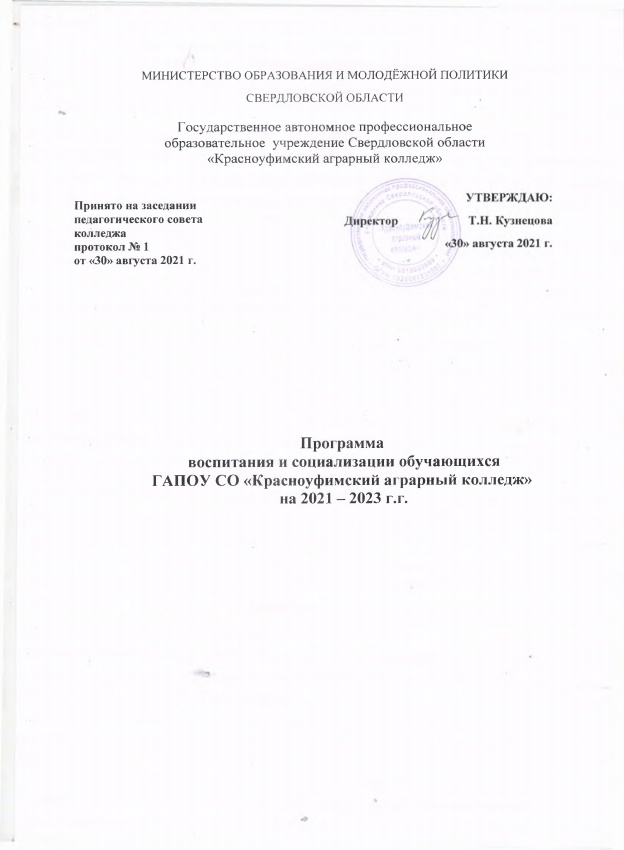 